UMW/AZ/PN-59/20				                       	          Wrocław, 02.07.2020 r.NAZWA POSTĘPOWANIA  Dostawa sprzętu laboratoryjnego na potrzeby jednostek Uniwersytetu Medycznego 
we Wrocławiu.Część 9 Pompa perystaltyczna na prąd stały na potrzeby Samodzielnej Pracowni Biofizyki Układu NerwowegoUNIEWAŻNIENIE POSTĘPOWANIA 
W ZAKRESIE CZĘŚCI 9NA PODSTAWIE ART. 93 UST. 1 PKT. 1)Uniwersytet Medyczny we Wrocławiu dziękuje Wykonawcom za udział w ww. postępowaniu.Zgodnie z art. 92 ustawy z dnia 29 stycznia 2004 r. Prawa zamówień publicznych (tekst jedn. – Dz. U. z 2019 r., poz. 1843), zwanej dalej „Pzp”, zawiadamiamy o jego wyniku.Kryteriami oceny ofert były: Cena realizacji przedmiotu zamówienia – 60 %,Termin realizacji przedmiotu zamówienia – 20 %,Okres gwarancji - 20 %.Złożona oferta.Ofertę złożył następujący Wykonawca, wymieniony w tabeli: Informacja o Wykonawcach, którzy zostali wykluczeni z postępowania.Wykonawca, który złożył ofertę, nie został wykluczony z postępowania.Informacja o Wykonawcach, których oferty zostały odrzucone i o powodach odrzucenia oferty.Oferta Wykonawcy: Watson-Marlow Sp. z o.o., ul. Fosa 25, 02-768 Warszawa w zakresie 
części 9 została odrzucona na podstawie:art. 78 Kodeksu Cywilnego , w związku z art. 14 ustawy Pzppkt. 2 rozdział VIII Siwzart. 89 ust. 1 pkt. 1) Pzp,(pełna treść pisma dotycząca informacji o Wykonawcy, którego oferta została odrzucona 
i o powodach odrzucenia oferty wraz z uzasadnieniem prawnym oraz faktycznym została przesłana Wykonawcy biorącym udział w cz. 9 niniejszego postępowania w dniu 26.06.2020 r.) Unieważnienie postępowaniaZamawiający niniejszym unieważnia ww. postępowanie, na podstawie art. 93 ust. 1 pkt. 1) Prawa zamówień publicznych (Pzp), ponieważ nie złożono żadnej oferty niepodlegającej odrzuceniu.Wobec powyższego Zamawiający podjął decyzję o unieważnieniu postępowania. Z upoważnienia Rektora UMWp.o. Zastępcy Kanclerza ds. Zarządzania Administracją mgr Patryk Hebrowski Sporządziła: Edyta Szyjkowska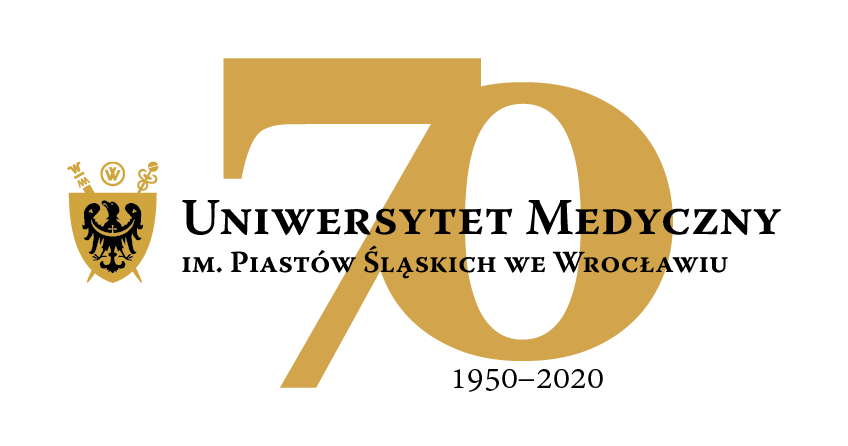 50-367 Wrocław, Wybrzeże L. Pasteura 1Dział Zamówień Publicznych UMWUl. Marcinkowskiego 2-6, 50-368 Wrocławfax 71 / 784-00-45e-mail: edyta.szyjkowska@umed.wroc.pl50-367 Wrocław, Wybrzeże L. Pasteura 1Dział Zamówień Publicznych UMWUl. Marcinkowskiego 2-6, 50-368 Wrocławfax 71 / 784-00-45e-mail: edyta.szyjkowska@umed.wroc.plL.p.Wykonawca, adresCena brutto przedmiotu zamówieniaTermin realizacji przedmiotu zamówienia Okres gwarancji przedmiotu zamówieniaŁączna punktacjapunktypunktypunktypunkty1.Watson-Marlow Sp. z o.o.
ul. Fosa 25
02-768 Warszawa6 389,85 zł3 tygodnie36 miesięcyoferta odrzucona1.Watson-Marlow Sp. z o.o.
ul. Fosa 25
02-768 Warszawa0,000,000,000,00